2.pielikums 
Ministru kabineta 
2012.gada ___._______________ noteikumiem Nr._____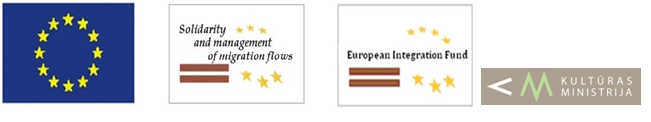 Eiropas trešo valstu valstspiederīgo integrācijas fondsMinistru prezidents                                                                                     									 V.DombrovskisKultūras ministre				Ž.Jaunzeme - GrendeVīza: Valsts sekretārs 															G.Puķītis2012.06.20. 18:26629A.LočmeleAgra.Locmele@km.gov.lv, tālr. 67330315Organizācijas nosaukums:Projekta Nr.Projekta nosaukums:BUDŽETA VEIDLAPABUDŽETA VEIDLAPABUDŽETA VEIDLAPABUDŽETA VEIDLAPABUDŽETA VEIDLAPABUDŽETA VEIDLAPABUDŽETA VEIDLAPABUDŽETA VEIDLAPABUDŽETA VEIDLAPABUDŽETA VEIDLAPABUDŽETA VEIDLAPAProjekta finansējuma avotiProjekta finansējuma avotiProjekta finansējuma avotiProjekta finansējuma avotiProjekta finansējuma avotiProjekta finansējuma avotiProjekta finansējuma avotiProjekta finansējuma avotiProjekta finansējuma avotiProjekta finansējuma avotiProjekta finansējuma avotiKopējās projekta izmaksas, LVLKopējās projekta izmaksas, LVLKopējās projekta izmaksas, LVLKopējās projekta izmaksas, LVLKopējās projekta izmaksas, LVLKopējās projekta izmaksas, LVLKopējās projekta izmaksas, LVLKopējās projekta izmaksas, LVLKopējās projekta izmaksas, LVLKopējās projekta izmaksas, LVLKopējās projekta izmaksas, LVLKopējās projekta izmaksas, LVLKopējās projekta izmaksas, LVLKopējās projekta izmaksas, LVLKopējās projekta izmaksas, LVLKopējās projekta izmaksas, LVLKopējās projekta izmaksas, LVLKopējās projekta izmaksas, LVLKopējās projekta izmaksas, LVLKopējās projekta izmaksas, LVLKopējās projekta izmaksas, LVLKopējās projekta izmaksas, LVLKopējās projekta izmaksas, LVLKopējās projekta izmaksas, LVLKopējās projekta izmaksas, LVLKopējās izmaksasKopējās izmaksasKopējās izmaksasKopējās izmaksasAAAAAAAAAAAA=B+C+DA=B+C+DA=B+C+DA=B+C+DA=B+C+DA=B+C+DA=B+C+DA=B+C+DA=B+C+DA=B+C+DA=B+C+DA=B+C+DA=B+C+DA=B+C+DFonda finansējums  (nepārsniedzot 75% no attiecināmajām izmaksām)Fonda finansējums  (nepārsniedzot 75% no attiecināmajām izmaksām)Fonda finansējums  (nepārsniedzot 75% no attiecināmajām izmaksām)Fonda finansējums  (nepārsniedzot 75% no attiecināmajām izmaksām)BBBBBBBBBBBValsts budžeta finansējums  (nepārsniedzot 25% no attiecināmajām izmaksām)Valsts budžeta finansējums  (nepārsniedzot 25% no attiecināmajām izmaksām)Valsts budžeta finansējums  (nepārsniedzot 25% no attiecināmajām izmaksām)Valsts budžeta finansējums  (nepārsniedzot 25% no attiecināmajām izmaksām)CCCCCCCCCCCProjekta iesniedzēja vai sadarbības partnera finansējums  (ja attiecināms)Projekta iesniedzēja vai sadarbības partnera finansējums  (ja attiecināms)Projekta iesniedzēja vai sadarbības partnera finansējums  (ja attiecināms)Projekta iesniedzēja vai sadarbības partnera finansējums  (ja attiecināms)DDDDDDDDDDD2. PROJEKTA KOPĒJAIS BUDŽETS2. PROJEKTA KOPĒJAIS BUDŽETS2. PROJEKTA KOPĒJAIS BUDŽETS2. PROJEKTA KOPĒJAIS BUDŽETS2. PROJEKTA KOPĒJAIS BUDŽETS2. PROJEKTA KOPĒJAIS BUDŽETS2. PROJEKTA KOPĒJAIS BUDŽETS2. PROJEKTA KOPĒJAIS BUDŽETS2. PROJEKTA KOPĒJAIS BUDŽETS2. PROJEKTA KOPĒJAIS BUDŽETS2. PROJEKTA KOPĒJAIS BUDŽETS2. PROJEKTA KOPĒJAIS BUDŽETSTiešās attiecināmās izmaksasTiešās attiecināmās izmaksasTiešās attiecināmās izmaksasTiešās attiecināmās izmaksasAktivitāteAktivitāteAktivitāteAktivitāteAktivitāteAktivitāteAktivitāteKopāTiešās attiecināmās izmaksasTiešās attiecināmās izmaksasTiešās attiecināmās izmaksasTiešās attiecināmās izmaksasNr.1Nr.1Nr.2Nr.2Nr.3Nr.4Nr.5Kopā1. Personāla izmaksas1. Personāla izmaksas1. Personāla izmaksas1. Personāla izmaksas2. Aprīkojums2. Aprīkojums2. Aprīkojums2. Aprīkojums3. Nekustamā īpašuma noma (tikai projekta mērķiem)3. Nekustamā īpašuma noma (tikai projekta mērķiem)3. Nekustamā īpašuma noma (tikai projekta mērķiem)3. Nekustamā īpašuma noma (tikai projekta mērķiem)4. Apakšuzņēmumu līgumi4. Apakšuzņēmumu līgumi4. Apakšuzņēmumu līgumi4. Apakšuzņēmumu līgumi5. Citas tiešās izmaksas5. Citas tiešās izmaksas5. Citas tiešās izmaksas5. Citas tiešās izmaksasKopā tiešas attiecināmās izmaksas:Kopā tiešas attiecināmās izmaksas:Kopā tiešas attiecināmās izmaksas:Kopā tiešas attiecināmās izmaksas:Netiešās attiecināmās izmaksasNetiešās attiecināmās izmaksasNetiešās attiecināmās izmaksasNetiešās attiecināmās izmaksasNetiešās attiecināmās izmaksasNetiešās attiecināmās izmaksasNetiešās attiecināmās izmaksasNetiešās attiecināmās izmaksasNetiešās attiecināmās izmaksasNetiešās attiecināmās izmaksasNetiešās attiecināmās izmaksasNetiešās attiecināmās izmaksas6. Netiešās administratīvās izmaksas6. Netiešās administratīvās izmaksas6. Netiešās administratīvās izmaksas6. Netiešās administratīvās izmaksasKopā  attiecināmās izmaksas:Kopā  attiecināmās izmaksas:Kopā  attiecināmās izmaksas:Kopā  attiecināmās izmaksas:LVLLVL%%Maks %Kopējās tiešās izmaksasKopējās tiešās izmaksasKopējās tiešās izmaksasKopējās tiešās izmaksas100Kopējās netiešās izmaksasKopējās netiešās izmaksasKopējās netiešās izmaksasKopējās netiešās izmaksas7Kopējā apakšuzņēmumu līgumu summaKopējā apakšuzņēmumu līgumu summaKopējā apakšuzņēmumu līgumu summaKopējā apakšuzņēmumu līgumu summa40LVLLVL%%Maks %Sadarbības partnera izdevumu kopsummaSadarbības partnera izdevumu kopsummaSadarbības partnera izdevumu kopsummaSadarbības partnera izdevumu kopsumma303. Finansējuma saņēmēja budžets3. Finansējuma saņēmēja budžets3. Finansējuma saņēmēja budžets3. Finansējuma saņēmēja budžets3. Finansējuma saņēmēja budžets3. Finansējuma saņēmēja budžets3. Finansējuma saņēmēja budžets3. Finansējuma saņēmēja budžets3. Finansējuma saņēmēja budžets3. Finansējuma saņēmēja budžets3. Finansējuma saņēmēja budžets3. Finansējuma saņēmēja budžetsTiešās attiecināmās izmaksasTiešās attiecināmās izmaksasTiešās attiecināmās izmaksasTiešās attiecināmās izmaksasAktivitāteAktivitāteAktivitāteAktivitāteAktivitāteAktivitāteAktivitāteKopāTiešās attiecināmās izmaksasTiešās attiecināmās izmaksasTiešās attiecināmās izmaksasTiešās attiecināmās izmaksasNr.1Nr.1Nr.2Nr.2Nr.3Nr.4Nr.5Kopā1. Personāla izmaksas1. Personāla izmaksas1. Personāla izmaksas1. Personāla izmaksas2. Aprīkojums2. Aprīkojums2. Aprīkojums2. Aprīkojums3. Nekustamā īpašuma noma (tikai projekta mērķiem)3. Nekustamā īpašuma noma (tikai projekta mērķiem)3. Nekustamā īpašuma noma (tikai projekta mērķiem)3. Nekustamā īpašuma noma (tikai projekta mērķiem)4. Apakšuzņēmumu līgumi4. Apakšuzņēmumu līgumi4. Apakšuzņēmumu līgumi4. Apakšuzņēmumu līgumi5. Citas tiešās izmaksas5. Citas tiešās izmaksas5. Citas tiešās izmaksas5. Citas tiešās izmaksasKopā tiešas attiecināmās izmaksas:Kopā tiešas attiecināmās izmaksas:Kopā tiešas attiecināmās izmaksas:Kopā tiešas attiecināmās izmaksas:Netiešās attiecināmās izmaksasNetiešās attiecināmās izmaksasNetiešās attiecināmās izmaksasNetiešās attiecināmās izmaksasNetiešās attiecināmās izmaksasNetiešās attiecināmās izmaksasNetiešās attiecināmās izmaksasNetiešās attiecināmās izmaksasNetiešās attiecināmās izmaksasNetiešās attiecināmās izmaksasNetiešās attiecināmās izmaksasNetiešās attiecināmās izmaksas6. Netiešās administratīvās izmaksas6. Netiešās administratīvās izmaksas6. Netiešās administratīvās izmaksas6. Netiešās administratīvās izmaksasKopā  attiecināmās izmaksas:Kopā  attiecināmās izmaksas:Kopā  attiecināmās izmaksas:Kopā  attiecināmās izmaksas:4. Sadarbības partnera budžets (ja  attiecināms)4. Sadarbības partnera budžets (ja  attiecināms)4. Sadarbības partnera budžets (ja  attiecināms)4. Sadarbības partnera budžets (ja  attiecināms)4. Sadarbības partnera budžets (ja  attiecināms)4. Sadarbības partnera budžets (ja  attiecināms)4. Sadarbības partnera budžets (ja  attiecināms)4. Sadarbības partnera budžets (ja  attiecināms)4. Sadarbības partnera budžets (ja  attiecināms)Tiešās attiecināmās izmaksasTiešās attiecināmās izmaksasTiešās attiecināmās izmaksasAktivitāteAktivitāteAktivitāteAktivitāteAktivitāteKopāTiešās attiecināmās izmaksasTiešās attiecināmās izmaksasTiešās attiecināmās izmaksasNr.1Nr.2Nr.3Nr.4Nr.5Kopā1. Personāla izmaksas1. Personāla izmaksas1. Personāla izmaksas2. Aprīkojums2. Aprīkojums2. Aprīkojums3. Nekustamā īpašuma noma (tikai projekta mērķiem)3. Nekustamā īpašuma noma (tikai projekta mērķiem)3. Nekustamā īpašuma noma (tikai projekta mērķiem)4. Apakšuzņēmumu līgumi4. Apakšuzņēmumu līgumi4. Apakšuzņēmumu līgumi5. Citas tiešās izmaksas5. Citas tiešās izmaksas5. Citas tiešās izmaksasKopā tiešas attiecināmās izmaksas:Kopā tiešas attiecināmās izmaksas:Kopā tiešas attiecināmās izmaksas:Netiešās attiecināmās izmaksasNetiešās attiecināmās izmaksasNetiešās attiecināmās izmaksasNetiešās attiecināmās izmaksasNetiešās attiecināmās izmaksasNetiešās attiecināmās izmaksasNetiešās attiecināmās izmaksasNetiešās attiecināmās izmaksasNetiešās attiecināmās izmaksas6. Netiešās administratīvās izmaksas6. Netiešās administratīvās izmaksas6. Netiešās administratīvās izmaksasKopā  attiecināmās izmaksas:Kopā  attiecināmās izmaksas:Kopā  attiecināmās izmaksas:Institūcijas vadītājs: Institūcijas vadītājs: V.UzvārdsFinanšu dienesta vadītājs: Finanšu dienesta vadītājs: /paraksts/V.UzvārdsProjekta vadītājs: Projekta vadītājs: /paraksts/V.Uzvārds/paraksts/Turpinājumā: budžeta līnijas Nr.1 - Nr.6.Turpinājumā: budžeta līnijas Nr.1 - Nr.6.Turpinājumā: budžeta līnijas Nr.1 - Nr.6.Turpinājumā: budžeta līnijas Nr.1 - Nr.6.Tiešās attiecināmās izmaksasTiešās attiecināmās izmaksasTiešās attiecināmās izmaksasTiešās attiecināmās izmaksasTiešās attiecināmās izmaksasTiešās attiecināmās izmaksasTiešās attiecināmās izmaksas1. Personāla izmaksas1. Personāla izmaksas1. Personāla izmaksas1. Personāla izmaksas1. Personāla izmaksas1. Personāla izmaksas1. Personāla izmaksasIdentifikācijas Nr.Aktivitāte Nr. 1Aktivitāte Nr. 1Aktivitāte Nr. 1FinansējumasaņēmējsSadarbības partnerisKopāIdentifikācijas Nr.Aktivitāte Nr. 2Aktivitāte Nr. 2Aktivitāte Nr. 2FinansējumasaņēmējsSadarbības partnerisKopāIdentifikācijas Nr.Aktivitāte Nr. 3Aktivitāte Nr. 3Aktivitāte Nr. 3FinansējumasaņēmējsSadarbības partnerisKopāIdentifikācijas Nr.Aktivitāte Nr. 4Aktivitāte Nr. 4Aktivitāte Nr. 4FinansējumasaņēmējsSadarbības partnerisKopāIdentifikācijas Nr.Aktivitāte Nr. 5Aktivitāte Nr. 5Aktivitāte Nr. 5FinansējumasaņēmējsSadarbības partnerisKopāTiešās attiecināmās izmaksasTiešās attiecināmās izmaksasTiešās attiecināmās izmaksasTiešās attiecināmās izmaksasTiešās attiecināmās izmaksasTiešās attiecināmās izmaksasTiešās attiecināmās izmaksas2. Aprīkojums2. Aprīkojums2. Aprīkojums2. Aprīkojums2. Aprīkojums2. Aprīkojums2. AprīkojumsIdentifikācijas Nr.Aktivitāte Nr. 1Aktivitāte Nr. 1Aktivitāte Nr. 1FinansējumasaņēmējsSadarbības partnerisKopāIdentifikācijas Nr.Aktivitāte Nr. 2Aktivitāte Nr. 2Aktivitāte Nr. 2FinansējumasaņēmējsSadarbības partnerisKopāIdentifikācijas Nr.Aktivitāte Nr. 3Aktivitāte Nr. 3Aktivitāte Nr. 3FinansējumasaņēmējsSadarbības partnerisKopāIdentifikācijas Nr.Aktivitāte Nr. 4Aktivitāte Nr. 4Aktivitāte Nr. 4FinansējumasaņēmējsSadarbības partnerisKopāIdentifikācijas Nr.Aktivitāte Nr. 5Aktivitāte Nr. 5Aktivitāte Nr. 5FinansējumasaņēmējsSadarbības partnerisKopāTiešās attiecināmās izmaksasTiešās attiecināmās izmaksasTiešās attiecināmās izmaksasTiešās attiecināmās izmaksasTiešās attiecināmās izmaksasTiešās attiecināmās izmaksasTiešās attiecināmās izmaksas3. Nekustamā īpašuma noma (tikai projekta mērķiem)3. Nekustamā īpašuma noma (tikai projekta mērķiem)3. Nekustamā īpašuma noma (tikai projekta mērķiem)3. Nekustamā īpašuma noma (tikai projekta mērķiem)3. Nekustamā īpašuma noma (tikai projekta mērķiem)3. Nekustamā īpašuma noma (tikai projekta mērķiem)3. Nekustamā īpašuma noma (tikai projekta mērķiem)Identifikācijas Nr.Aktivitāte Nr. 1Aktivitāte Nr. 1Aktivitāte Nr. 1FinansējumasaņēmējsSadarbības partnerisKopāIdentifikācijas Nr.Aktivitāte Nr. 2Aktivitāte Nr. 2Aktivitāte Nr. 2FinansējumasaņēmējsSadarbības partnerisKopāIdentifikācijas Nr.Aktivitāte Nr. 3Aktivitāte Nr. 3Aktivitāte Nr. 3FinansējumasaņēmējsSadarbības partnerisKopāIdentifikācijas Nr.Aktivitāte Nr. 4Aktivitāte Nr. 4Aktivitāte Nr. 4FinansējumasaņēmējsSadarbības partnerisKopāIdentifikācijas Nr.Aktivitāte Nr. 5Aktivitāte Nr. 5Aktivitāte Nr. 5FinansējumasaņēmējsSadarbības partnerisKopāTiešās attiecināmās izmaksasTiešās attiecināmās izmaksasTiešās attiecināmās izmaksasTiešās attiecināmās izmaksasTiešās attiecināmās izmaksasTiešās attiecināmās izmaksasTiešās attiecināmās izmaksas4. Apakšuzņēmumu līgumi4. Apakšuzņēmumu līgumi4. Apakšuzņēmumu līgumi4. Apakšuzņēmumu līgumi4. Apakšuzņēmumu līgumi4. Apakšuzņēmumu līgumi4. Apakšuzņēmumu līgumiIdentifikācijas Nr.Aktivitāte Nr. 1Aktivitāte Nr. 1Aktivitāte Nr. 1FinansējumasaņēmējsSadarbības partnerisKopāIdentifikācijas Nr.Aktivitāte Nr. 2Aktivitāte Nr. 2Aktivitāte Nr. 2FinansējumasaņēmējsSadarbības partnerisKopāIdentifikācijas Nr.Aktivitāte Nr. 3Aktivitāte Nr. 3Aktivitāte Nr. 3FinansējumasaņēmējsSadarbības partnerisKopāIdentifikācijas Nr.Aktivitāte Nr. 4Aktivitāte Nr. 4Aktivitāte Nr. 4FinansējumasaņēmējsSadarbības partnerisKopāIdentifikācijas Nr.Aktivitāte Nr. 5Aktivitāte Nr. 5Aktivitāte Nr. 5FinansējumasaņēmējsSadarbības partnerisKopāTiešās attiecināmās izmaksasTiešās attiecināmās izmaksasTiešās attiecināmās izmaksasTiešās attiecināmās izmaksasTiešās attiecināmās izmaksasTiešās attiecināmās izmaksasTiešās attiecināmās izmaksas5. Citas tiešās izmaksas5. Citas tiešās izmaksas5. Citas tiešās izmaksas5. Citas tiešās izmaksas5. Citas tiešās izmaksas5. Citas tiešās izmaksas5. Citas tiešās izmaksasIdentifikācijas Nr.Aktivitāte Nr. 1Aktivitāte Nr. 1Aktivitāte Nr. 1FinansējumasaņēmējsSadarbības partnerisKopāIdentifikācijas Nr.Aktivitāte Nr. 2Aktivitāte Nr. 2Aktivitāte Nr. 2FinansējumasaņēmējsSadarbības partnerisKopāIdentifikācijas Nr.Aktivitāte Nr. 3Aktivitāte Nr. 3Aktivitāte Nr. 3FinansējumasaņēmējsSadarbības partnerisKopāIdentifikācijas Nr.Aktivitāte Nr. 4Aktivitāte Nr. 4Aktivitāte Nr. 4FinansējumasaņēmējsSadarbības partnerisKopāIdentifikācijas Nr.Aktivitāte Nr. 5Aktivitāte Nr. 5Aktivitāte Nr. 5FinansējumasaņēmējsSadarbības partnerisKopāNetiešās attiecināmās izmaksasNetiešās attiecināmās izmaksasNetiešās attiecināmās izmaksasNetiešās attiecināmās izmaksasNetiešās attiecināmās izmaksasNetiešās attiecināmās izmaksasNetiešās attiecināmās izmaksas6. Netiešās administratīvās izmaksas6. Netiešās administratīvās izmaksas6. Netiešās administratīvās izmaksas6. Netiešās administratīvās izmaksas6. Netiešās administratīvās izmaksas6. Netiešās administratīvās izmaksas6. Netiešās administratīvās izmaksasIdentifikācijas Nr.Aktivitāte Nr. 1Aktivitāte Nr. 1Aktivitāte Nr. 1FinansējumasaņēmējsSadarbības partnerisKopāIdentifikācijas Nr.Aktivitāte Nr. 2Aktivitāte Nr. 2Aktivitāte Nr. 2FinansējumasaņēmējsSadarbības partnerisKopāIdentifikācijas Nr.Aktivitāte Nr. 3Aktivitāte Nr. 3Aktivitāte Nr. 3FinansējumasaņēmējsSadarbības partnerisKopāIdentifikācijas Nr.Aktivitāte Nr. 4Aktivitāte Nr. 4Aktivitāte Nr. 4FinansējumasaņēmējsSadarbības partnerisKopāIdentifikācijas Nr.Aktivitāte Nr. 5Aktivitāte Nr. 5Aktivitāte Nr. 5FinansējumasaņēmējsSadarbības partnerisKopā